RESULTADOS 2019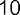 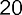 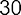 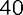 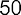 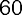 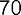 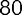 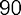 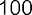 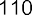 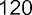 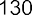 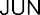 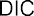 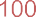 META ANUAL 2019: 100FRECUENCIA: SEMESTRALUNIDAD DE MEDIDA: PORCENTAJECOMPORTAMIENTO ESPERADO DEL INDICADOR: ASCENDENTEMeta AnualCOORDINADOR INSTITUCIONAL	TITULAR	RESPONSABLE DEL INDICADORLUIS RAMÓN IRINEO ROMERO	LUIS RAMON IRINEO ROMERO	LUIS RAMÓN IRINEO ROMERORESULTADOS 2019META ANUAL 2019: 100FRECUENCIA: SEMESTRALUNIDAD DE MEDIDA: PORCENTAJECOMPORTAMIENTO ESPERADO DEL INDICADOR: ASCENDENTEMeta AnualCOORDINADOR INSTITUCIONAL	TITULAR	RESPONSABLE DEL INDICADORLUIS RAMÓN IRINEO ROMERO	LUIS RAMON IRINEO ROMERO	VICTORIA EUGENIA GUERRERO URQUIDEZRESULTADOS 2019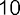 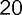 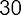 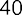 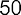 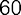 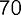 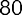 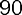 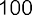 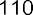 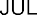 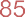 META ANUAL 2019: 85FRECUENCIA: SEMESTRALUNIDAD DE MEDIDA: PORCENTAJECOMPORTAMIENTO ESPERADO DEL INDICADOR: ASCENDENTERESULTADO PROMEDIO AL TERCER TRIMESTRE:	53.95	Meta AnualPromedioCOORDINADOR INSTITUCIONAL	TITULAR	RESPONSABLE DEL INDICADORLUIS RAMÓN IRINEO ROMERO	LUIS RAMON IRINEO ROMERO	YOLANDA ISABEL FIERRO VALENZUELA